花蓮縣上騰高級工商職業學校110學年度第1學期【均質化】110-4-3-2無人機飛行原理操作課程實施計畫依據：110學年度高級中等學校適性學習社區教育資源均質化實施方案，110-4-3-2動力機械專業學習社群計畫。目的：辦理專業成長工作坊，經由專家指導國高中生透過無人機飛行原理暨操作體驗介紹，厚植專業知能，活化教學。透過專家學者的指導，提升學生學習動機之了解其專業技能及相關知識。主辦單位：上騰工商。協辦單位：花蓮縣社區內各國高中職學校。辦理時間及流程：110年11月21日(日)09：10~16：00。地點：上騰工商-飛修科 飛修實習工場。講師：萬能科技大學及鴻創新科技有限公司等學者專家指導。研習對象：花蓮縣社區內各國高中生及本校學生，預定人數30人。全程參與者給予研習時數6小時。預期效益：參加人員能獲得對無人機原理及操作等專業知識，並能透過實作方式更能了解其中。報名方式：自即日起至110年11月18日止，請上網https://reurl.cc/pxpzZl或掃描 QR Code 後快速開啟google表單填寫報名。 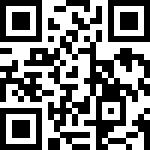 聯絡人：飛修科曾幼麟主任（電話：03-8538565分機26）或游恩郎主任（電話：03-8538565分機24）。經費來源：本計畫所需經費由110學年度高級中等學校適性學習社區教育資源均質化實施方案【110-4-3-2動力機械專業學習社群實施計畫】經費支應。時間活動內容備註08：30~09：10報到09：10~10：00認識四軸無人機飛行原理認識Multiwii飛行控制器簡報10：10~11：00基本飛行控制板技巧實作11：10~12：00軸加速器與陀螺儀原理：以MPU6050-3軸加速器為例實作12：00~13：00午膳13：10~14：00動手組裝四軸無人機實作14：10~15：00軟體設定與調整實作15：10~16：00飛行技巧教學與運用實作1600賦歸